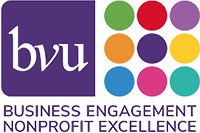 Committee Planning GridPURPOSE OF COMMITTEE (why it exists):COMMITTEE PRIORITIES FOR 2018 (what we will accomplish/monitor):(Based on strategic plan, annual business plan, etc.)DISCUSSION TOPICS FOR UPCOMING COMMITTEE MEETINGSCommittee MeetingRequired BusinessTopics of Discussion              Who is responsible